Practice Sheet InformationStudents are responsible for handing in their Practice Sheet with a minimum of 75 minutes practiced and signed by a parent/guardian every Tuesday. This will give them a practice sheet mark of 100%.  *I recommend getting sheet signed Monday night *Emails are also acceptable Monday evening.Holidays: Students who are going away on holidays may practice extra minutes BEFORE to make up the time they will miss.  Sick: If a child is sick please fill in the space below to excuse the practice minutes that week (in lieu of a note).  Please record “SICK” or “HOLIDAY” on the days missed below.Make sure to practice and use this practice record all year as students will become more skilful and develop their God-given gifts through music!At the end of each term, I will collect your sheet to ensure that the minutes recorded on your sheet matches what I have in my gradebook.  If students make up time throughout the term I will adjust the minutes in Powerschool at the end of the term.   This is why it is very important that your keep your practice sheet in your music binder.If students choose not to practice 75 minutes every week their skills will decrease, they will fall behind in their music and slow the progress of our band. Also, students won’t receive 100% in ‘Practice Sheet’ mark.  If a student is consistently not meeting expectations, we will meet to discuss their choices, and help to get them back on track.  If expectations are still not met, a group meeting with Mr. M, Mr. Alaric and parents/guardians will occur. Please make sure to communicate soon and frequently as we want you to be the best you can be!You can print off additional practice sheets from the band webpage found on Lethbridge Christian School website, under Mr. McFarlane, Band or go to my school webpage: http://gmcfarlane.weebly.com/.                          GRADE 8 BAND PRACTICE SHEET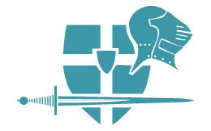 Name:_____________________________________75 minutes required EVERY week                           GRADE 8 BAND PRACTICE SHEETName:_____________________________________75 minutes required EVERY week                           GRADE 8 BAND PRACTICE SHEETName:_____________________________________75 minutes required EVERY week                           GRADE 8 BAND PRACTICE SHEETName:_____________________________________75 minutes required EVERY week                           GRADE 8 BAND PRACTICE SHEETName:_____________________________________75 minutes required EVERY week                           GRADE 8 BAND PRACTICE SHEETName:_____________________________________75 minutes required EVERY week                           GRADE 8 BAND PRACTICE SHEETName:_____________________________________75 minutes required EVERY week                           GRADE 8 BAND PRACTICE SHEETName:_____________________________________75 minutes required EVERY week                           GRADE 8 BAND PRACTICE SHEETName:_____________________________________75 minutes required EVERY week                           GRADE 8 BAND PRACTICE SHEETName:_____________________________________75 minutes required EVERY week                           GRADE 8 BAND PRACTICE SHEETName:_____________________________________75 minutes required EVERY week WeekTuesWedThursFriSatSunMonTotal minutesDue DateParent/Guardian Initials17th45 minsSept 142Sept. 213Sept. 284Oct. 55Oct. 12*146Oct. 197Oct. 268Nov. 29Nov. 910Nov.16*1811Nov. 2312Nov. 3013Dec. 714Dec. 14😊15Dec. 21 off!16Dec. 28off!Start practicing17Jan. 418Jan. 1119Jan. 1820Jan. 2521Feb. 122Feb. 823Feb. 1524Feb. 22* March 125Mar. 826Mar. 1527Mar. 2228Mar. 2929Apr. 530Apr. 731Apr. 1232Apr. 19* 2633May 33445 minsMay 1035May 1736May 24*2637May 3138June 7 DateReason for practice minutes missed and parent signature